Supplemental data 1 Matrix indicating the stratigraphic relations and radiocarbon samples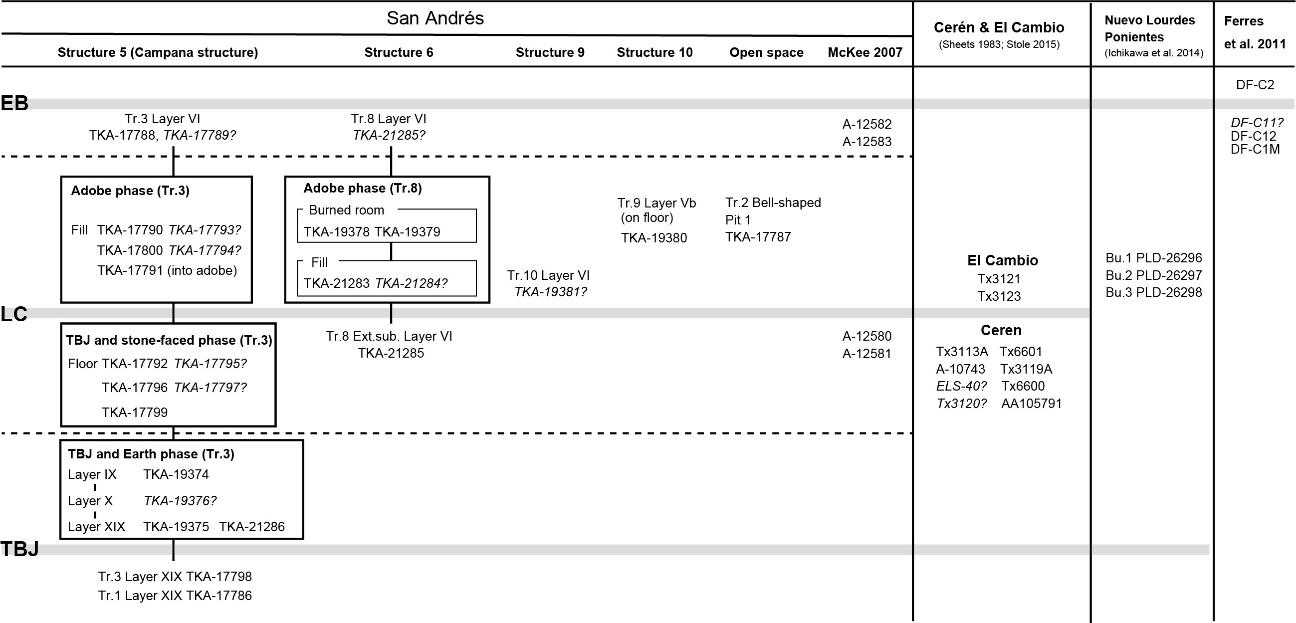 Supplemental data 2 Radiocarbon dates from San Andrés ReferencesMcKee, Brian R.	2007	Volcanism, Household Archeology, and Formation Processes in the Zapotitán Valley, El Salvador. Ph.D. dissertation, Department of Anthropology, University of Arizona, Tucson. Supplemental data 3 Radiocarbon dates from sites in the Zapotitán ValleyReferencesFerrés, Dolores, Hugo Delgado Granados, Walter Hernández, Carlos Pullinger, Hugo Chávez, Rafael Castillo Taracena, and Carlos Cañas Dinarte2011	Three Thousand Years of Flank and Central Vent Eruptions of the San Salvador Volcanic Complex (El Salvador) and Their Effects on the El Cambio Archeological Site: A Review Based on Tephrostratigraphy. Bulletin of Volcanology 73(7):833–850.Ichikawa, Akira, Roberto Gallardo, Hugo Díaz, and Julio Alvarado	2014	Nuevo datos de radiocarbono relacionados con la erupción del Volcán Ilopango. Anales del Museo Nacional de Antropología “Dr. David J. Guzmán” El Salvador 53:160–175.McKee, Brian R.	2007	Volcanism, Household Archeology, and Formation Processes in the Zapotitán Valley, El Salvador. Ph.D. dissertation, Department of Anthropology, University of Arizona, Tucson. Sheets, Payson D. (editor)	1983	Archaeology and Volcanism in Central America: The Zapotitán Valley of El Salvador. University of Texas, Austin.Slotten, Venicia	2015	Paleoethnobotanical Remains and Land Use Associated with the Sacbe at the Ancient Maya Village of Joya de Cerén. Master’s Thesis, Department of Anthropology, University of Cincinnati, Ohio. Supplemental data 4 Oxcal code (Oxcal v.4.4.2)Plot() {  Outlier_Model("General",T(5),U(0,4),"t");  Phase("under_TBJ")  {   R_Date("TKA-17786", 2242, 16)   {    Outlier(0.05);   };   R_Date("TKA-17798", 1613, 15)   {    Outlier(0.05);   };  };  Sequence("Campana_Structure")  {   Boundary("Start_Campana");   Date("TBJ", U(420, 540));   Sequence("TBJ-Earth_phase")   {    Boundary("Start_TBJ-Earth_phase");    Phase("TBJ-Earth_phase")    {     R_Date("TKA-19375", 1545, 19)     {      Outlier(0.05);     };     R_Date("TKA-21286", 1510, 20)     {      Outlier(0.05);     };     R_Date("TKA-19376", 1474, 20)     {      Outlier();     };     R_Date("TKA-19374", 1554, 19)     {      Outlier(0.05);     };    };    Boundary("End_TBJ-Earth_phase");   };   Boundary("Transition_TBJ-Earth/TBJ-Stone-faced_phase");   Phase("TBJ-Stone-faced_phase")   {    R_Date("TKA-17795", 2114, 22)    {     Outlier();    };    R_Date("TKA-17797", 2110, 22)    {     Outlier();    };    R_Date("TKA-17792", 1509, 15)    {     Outlier(0.05);    };    R_Date("TKA-17799", 1506, 15)    {     Outlier(0.05);    };    R_Date("TKA-17796", 1480, 15)    {     Outlier(0.05);    };   };   Boundary("LC");   Sequence("Adobe_phase")   {    Boundary("Start_Adobe_phase");    Phase("Adobe_phase")    {     R_Date("TKA-17791", 1332, 15)     {      Outlier(0.05);     };     R_Date("TKA-17794", 2140, 15)     {      Outlier();     };     R_Date("TKA-17790", 1477, 15)     {      Outlier(0.05);     };     R_Date("TKA-17800", 1413, 18)     {      Outlier(0.05);     };     R_Date("TKA-17793", 1135, 15)     {      Outlier();     };    };    Boundary("End_Adobe_phase");   };   Boundary("End_Campana");   Boundary("Start_Possible_Decline_Period");   Phase("Possible_Decline_Period")   {    R_Date("TKA-17788", 885, 20)    {     Outlier(0.05);    };   };   Boundary("End_Possible_Decline_Period");   Date("EB");   Boundary("End_Campana_Structure");  };  Line();  Sequence("Structure_6")  {   Boundary("Start_Structure_6");   R_Date("TKA-21285", 1426, 20)   {    Outlier(0.05);   };   Boundary("=LC");   Phase("Fill_Structure_6")   {    R_Date("TKA-21284", 1488, 20)    {     Outlier();    };    R_Date("TKA-21283", 1431, 19)    {     Outlier(0.05);    };   };   Phase("Burned_room_Fill")   {    R_Date("TKA-19378", 1429, 19)    {     Outlier(0.05);    };    R_Date("TKA-19379", 1369, 20)    {     Outlier(0.05);    };   };   Boundary("End_Structure_6");  };  Line();  Sequence("Structure_9")  {   Boundary("=LC");   R_Date("TKA-19381", 1617, 20)   {    Outlier();   };  };  Line();  Sequence("Structure_10")  {   Boundary("=LC");   R_Date("TKA-19380", 1285, 19)   {    Outlier(0.05);   };  };  Line();  Sequence("Bell_Shaped_Pit_1")  {   Boundary("=LC");   R_Date("TKA-17787", 1388, 15)   {    Outlier(0.05);   };  };  Line();  Sequence("MacKee_2007_San_Andres")  {   Boundary("Start_MacKee_2007");   Phase("Under_Talpetate_Inferior")   {    R_Date("A-12580", 1525, 55)    {     Outlier(0.05);    };    R_Date("A-12581", 1500, 50)    {     Outlier(0.05);    };   };   Boundary("=LC");   Boundary("=Start_LC_to_EB");   Phase("Under_EB deposit")   {    R_Date("A-12582", 1130, 45)    {     Outlier(0.05);    };    R_Date("A-12583", 1110, 45)    {     Outlier(0.05);    };   };   Date("=EB");   Boundary("End_MacKee_2007");  };  Line();  Sequence("El_Cambio")  {   Boundary("=LC");   Phase("El_Cambio")   {    R_Date("Tx3123", 1510, 90)    {     Outlier(0.05);    };    R_Date("Tx3121", 1320, 100)    {     Outlier(0.05);    };   };   Boundary("End_El_Cambio");  };  Line();  Sequence("Nuevo_Lourdes_Ponientes")  {   Boundary("Start_Nuevo_Lourdes_Ponientes");   Phase("Burials")   {    R_Date("PLD-26298", 1328, 22)    {     Outlier(0.05);    };    R_Date("PLD-26296", 1249, 18)    {     Outlier(0.05);    };    R_Date("PLD-26297", 1242, 17)    {     Outlier(0.05);    };   };   Boundary("End_Nuevo_Lourdes_Ponientes");  };  Line();  Sequence("Ferres_et_al_2011")  {   Boundary("Start_Ferres_et_al_2011");   R_Date("DF_C11", 770, 55)   {    Outlier();   };   R_Date("DF_C12", 1002, 35)   {    Outlier(0.05);   };   R_Date("DF_C1M", 945, 35)   {    Outlier(0.05);   };   Date("=EB");   R_Date("DF-C2", 766, 34)   {    Outlier(0.05);   };   Boundary("End_Ferres_et_al_2011");  };  Line();  Sequence("LC_eruption")  {   Tau_Boundary("Start_LC_eruption");   Phase("Ceren")   {    R_Date("TX6600", 1520, 70)    {     Outlier(0.05);    };    R_Date("ELS-40", 1440, 135)    {     Outlier();    };    R_Date("TX3119A", 1420, 50)    {     Outlier(0.05);    };    R_Date("AA105791", 1419, 25)    {     Outlier(0.05);    };    R_Date("A-10743", 1360, 50)    {     Outlier(0.05);    };    R_Date("TX6601", 1350, 90)    {     Outlier(0.05);    };    R_Date("TX3113A", 1330, 90)    {     Outlier(0.05);    };   };   Boundary("=LC");  }; };Lab codeContext descriptionMaterialδ13C
(‰)Conventional
Age (14C yr BP)Unmodeled Calibrated Age (95% confidence)Modeled Calibrated Age (95% confidence)San Andrés (this study)San Andrés (this study)TKA-17786Tr.1, layer XIX (under the TBJ deposit)Charcoal-25.4 2242 ± 16385-210 BC385-210 BCTKA-17787Tr.2, Bell-spahed Pit 1Charcoal-25.0 1388 ± 15AD 610-665 AD 615-665TKA-17788Str.5, Tr.3, layer VI (under the EB deposit)Charcoal-28.1 885 ± 20AD 1050-1220AD 1040-1215TKA-17789Str.5, Tr.3, layer VI (under the EB deposit)Charcoal-22.7 127 ± 19AD 1680-1940OutlierTKA-17790Str.5, Tr.3, Adobe phase (construction fill)Charcoal-26.0 1477 ± 15AD 565-640AD 615-655TKA-17791Str.5, Tr.3, Adobe phase (into adobe)Charcoal-21.6 1332 ± 15AD 655-775AD 630-685TKA-17792Str.5, Tr.3, TBJ-Stone-faced phase (on floor)Charcoal-22.5 1509 ± 15AD 550-600AD 560-600TKA-17793Str.5, Tr.3, Adobe phase (construction fill)Charcoal-26.8 1135 ± 15AD 880-980OutlierTKA-17794Str.5, Tr.3, Adobe phase (construction fill)Charcoal-24.5 2140 ± 15345-60 BCOutlierTKA-17795Str.5, Tr.3, TBJ-Stone-faced phase (on floor)Charcoal-25.3 2114 ± 22200-50 BCOutlierTKA-17796Str.5, Tr.3, TBJ-Stone-faced phase (on floor)Charcoal-26.0 1480 ± 15AD 560-640AD 565-615TKA-17797Str.5, Tr.3, TBJ-Stone-faced phase (on floor)Charcoal-22.9 2110 ± 22195-55 BCOutlierTKA-17798Str.5, Tr.3, layer XIX (under the TBJ)Charcoal-22.1 1613 ± 15AD 415-540AD 415-540TKA-17799Str.5, Tr.3, TBJ-Stone-faced structure (on floor)Charcoal-26.9 1506 ± 15AD 550-600AD 560-600TKA-17800Str.5, Tr.4, layer IV, Adobe phase (construction fill)Charcoal-23.3 1413 ± 18AD 605-655AD 620-660TKA-19374Str.5, Tr.6, TBJ-Earth phase, layer IXCharcoal-24.4 1554 ± 19AD 435-570AD 535-570TKA-19375Str.5, Tr.6, TBJ-Earth phase, layer XIXCharcoal-21.9 1545 ± 19AD 435-585AD 535-570TKA-19376Str.5, Tr.6, TBJ-Earth phase, layer X Charcoal-26.2 1474 ± 20AD 565-640OutlierTKA-19377Str.6, Tr.8, TBJ-Earth phase, layer VICharcoal-27.3 87 ± 18AD 1695-1930OutlierTKA-19378Str.6, Tr.8, Burned room (construction fill)Charcoal-21.4 1429 ± 19AD 600-652AD 610-655TKA-19379Str.6, Tr.8, Burned room (construction fill)Charcoal-23.1 1369 ± 20AD 640-675AD 610-670TKA-19380Str.10, Tr.9, layer Vb (on floor)Charcoal-22.5 1285 ± 19AD 670-775AD 670-775TKA-19381Str.9, Tr.10, layer VI (above the LC deposit)Charcoal-28.3 1617 ± 20AD 415-540OutlierTKA-21283Str.6, Tr.8 Ext., construction fillCharcoal-24.2 1431 ± 19AD 600-650AD 610-645TKA-21284Str.6, Tr.8 Ext.sub., layer IV (construction fill)Charcoal-25.5 1488 ± 20AD 550-640OutlierTKA-21285Str.6, Tr.8 Ext.sub., layer VI (under the LC deposit)Charcoal-23.4 1426 ± 20AD 600-655AD 595-635TKA-21286Str.5, Tr.11 TBJ redepositCharcoal-29.8 1510 ± 20AD 540-605AD 540-570San Andrés (McKee 2007: 285, 296)San Andrés (McKee 2007: 285, 296)A-12580Op. 99-2 F.9, Burned midden beneath Talpetate InferiorCharcoal-24.31525 ± 55AD 425-640AD 475-635A-12581Op. 99-2 F.9, Burned midden beneath Talpetate InferiorCharcoal-24.91500 ± 50AD 435-650AD 480-635A-12582Op. 99-2 F.4, Burned midden beneath EB depositCharcoal-25.41130 ± 45AD 775-1020AD 830-1020A-12583Op. 99-2 F.4, Burned midden beneath EB depositCharcoal-25.21110 ± 45AD 775-1025AD 835-1025Lab codeContext descriptionMaterialδ13C
(‰)Conventional 
Age (14C yr BP)Unmodeled Calibrated Age (95% confidence)Modeled Calibrated Age (95% confidence)Cerén (Sheets 1983:7; McKee 2002:7; Slotten 2015:72)Cerén (Sheets 1983:7; McKee 2002:7; Slotten 2015:72)TX3113AStructure-1Grass thatch-1330 ± 90AD 560-940AD 585-635TX6601Structure-2Grass thatch-1350 ± 90AD 540-890AD 585-635A-10743Structure-1Grass thatch-1360 ± 50AD 600-775AD 595-635TX3119AStructure-1Wooden Post-1420 ± 50AD 550-750AD 585-635ELS-40Structure-1Grass thatch-1440 ± 135AD 260-890OutlierTX6600Structure-3Grass thatch-1520 ± 70AD 420-650AD 560-640TX3120Structure-1Wooden Post-1510 ± 390390 BC-AD 1255OutlierAA105791-Achene-1419 ± 25AD 600-660AD 595-635El Cambio (Sheets 1983: 7)El Cambio (Sheets 1983: 7)Tx3121F.8 of T.P.19Charcol-1320 ± 100AD 265-675AD 605-760Tx3123F.5 of T.P.16Charcol-1510 ± 90AD 555-975AD 605-865Nuevo Lourdes Ponientes (Ichikawa et al. 2014:170)Nuevo Lourdes Ponientes (Ichikawa et al. 2014:170)PLD-26296Burial-1Human bone-7.11249 ± 18AD 655-775AD 655-775PLD-26297Burial-2Human bone-9.11242 ± 17AD 680-870AD 680-820PLD-26298Burial-3Human bone-181328 ± 22AD 680-875AD 680-825Contexts related to the El Boquerón eruption (Ferres et al. 2011:842)　Contexts related to the El Boquerón eruption (Ferres et al. 2011:842)　Contexts related to the El Boquerón eruption (Ferres et al. 2011:842)　Contexts related to the El Boquerón eruption (Ferres et al. 2011:842)　Contexts related to the El Boquerón eruption (Ferres et al. 2011:842)　Contexts related to the El Boquerón eruption (Ferres et al. 2011:842)　Contexts related to the El Boquerón eruption (Ferres et al. 2011:842)　DF-C11Under San Andres Tuff (Talpetate I)Tree trunk-28.2   770 ± 55AD 1160-1385OutlierDF-C12Under San Andres Tuff (Talpetate I)Tree trunk-26.7 1002 ± 35AD 990-1155AD 990-1155DF-C1MUnder San Andres Tuff (Talpetate I)Tree trunk-26.6   945 ± 35AD 1025-1175AD 1030-1170DF-C2Overlying San Andres Tuff (Talpetate I)Charcol-26.6   766 ± 34AD 1220-1285AD 1215-1290